J A V N I   P O Z I Vza sufinanciranje programa/projekata ravnomjernog razvitka iz Proračuna Primorsko-goranske županije za 2018. godinuUVODU Proračunu Primorsko-goranske županije za 2018. godinu, Razdjel 9. Upravni odjel za regionalni razvoj, infrastrukturu i upravljanje projektima,  planirana su sredstva namijenjena za sufinanciranje programa/projekata ravnomjernog razvitka jedinica lokalne samouprave i trgovačkih društava u (su)vlasništvu jedinica lokalne samouprave s područja Primorsko-goranske županije.UVJETI PRIJAVE         	Pravo na podnošenje prijava imaju jedinice lokalne samouprave i trgovačka društva u (su)vlasništvu jedinica lokalne samouprave s područja Primorsko-goranske županije.           Putem ovog Javnog poziva sufinancirati se mogu projekti ravnomjernog razvitka za koje je ishođen pravomoćan akt za gradnju.Na ovaj Javni poziv ne mogu se prijaviti programi/projekti ravnomjernog razvitka koji su sufinancirani iz proračunskih razdjela drugih upravnih tijela Primorsko-goranske županije u tekućoj godini.PRIHVATLJIVE I NEPRIHVATLJIVE AKTIVNOSTI I TROŠKOVIPrihvatljive su sljedeće aktivnosti i troškovi u okviru ovog Javnog poziva za sufinanciranje programa/projekata ravnomjernog razvitka:građenje i usluge nadzora u svrhu realizacije prijavljenog programa/projektakupnja nekretnina (zgrada/objekata i zemljišta).Prihvatljivi su troškovi za kupnju nekretnina te za radove, opremu i usluge za potrebe građenja sukladno stavkama iz financijskog plana i troškovnika programa/projekta nastali nakon 01. siječnja 2018. godine.Programi/projekti ravnomjernog razvitka ne mogu se sufinancirati iz proračunskih razdjela drugih upravnih tijela Primorsko-goranske županije u 2018. godini.Porez na dodanu vrijednost nije prihvatljivi trošak u dijelu u kojem ga prijavitelj može koristiti kao pretporez u smislu Zakona o porezu na dodanu vrijednost („Narodne novine“ broj 73/13, 99/13, 148/13, 153/13, 143/14 i 115/16).KRITERIJI ZA ODABIRKriteriji  za odabir su:kvaliteta programa/projekta (sadržaj, cilj i očekivani rezultati);sufinanciranje iz EU sredstava, nacionalnih izvora sredstava i vlastito financijsko učešće;usklađenost programa/projekta s važećom Razvojnom strategijom Primorsko-goranske županije;ocjena opravdanosti programa/projekta za koju je zatraženo sufinanciranje.SADRŽAJ PRIJAVE Prijava projekta provodi se ispunjavanjem sadržaja i dostavom Obrasca za prijavu i pripadajućih izjava koji se preuzimaju na službenoj internet stranici Primorsko-goranske županije www.pgz.hr.	Obrazac za prijavu mora biti ispunjen, potpisan i ovjeren uz prateće priloge sukladno Uputama za prijavitelje koje su dostupne na službenoj internet stranici Primorsko-goranske županije www.pgz.hr.NAČIN PRIJAVE	Prijave se mogu dostaviti na dva načina:1. poštom preporučeno na adresu:PRIMORSKO-GORANSKA  ŽUPANIJAUpravni odjel za regionalni razvoj, infrastrukturu i upravljanje projektima"Prijava na Javni poziv za sufinanciranje programa/projekata ravnomjernog razvitka iz Proračuna Primorsko-goranske županije za 2018. godinu"Slogin kula 2,  51 000  Rijeka2. osobnom dostavom u Pisarnicu Primorsko-goranske županije na adresi:Slogin kula 251 000   RijekaROK ZA PODNOŠENJE PRIJAVAJavni poziv ostaje otvoren sve do iskorištenja sredstava osiguranih u Proračunu Primorsko-goranske županije za 2018. godinu, Razdjel 9. Upravni odjel za regionalni razvoj, infrastrukturu i upravljanje projektima, a najkasnije do 15. studenog 2018. godine.Nepotpune prijave, prijave zaprimljene nakon iskorištenja sredstava osiguranih u Proračunu Primorsko-goranske županije i prijave zaprimljene izvan roka za prijavu neće se razmatrati.Odluke o odabiru donosit će se sukladno dinamici pristiglih prijava za vrijeme trajanja Javnog poziva temeljem ocjene Povjerenstva za odabir.Sve dodatne informacije mogu se dobiti telefonom na broj 051 351-900 i 051 351-907.NAČIN OBJAVE INFORMACIJASve obavijesti i promjene vezane uz Javni poziv bit će objavljene na službenoj internet stranici Primorsko-goranske županije.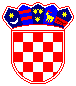 REPUBLIKA HRVATSKA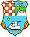 PRIMORSKO-GORANSKA ŽUPANIJAUpravni odjel za regionalni razvoj, infrastrukturu i upravljanje projektima